NOTIFICATIONIt is notified that the Academic Calendar for B.Ed. will be as follows (Session 2018 – 19): 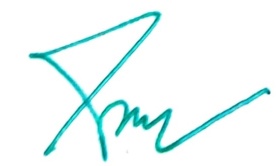 Dr. Pashmita(Principal)NOTIFICATIONIt is notified that the Academic Calendar for B.Ed. will be as follows (Session 2019 – 20):               Dr. Pashmita (Principal)NOTIFICATIONIt is notified that the Academic Calendar for B.Ed. will be as follows (Session 2020 – 21):               Dr. Pashmita(Principal)NOTIFICATIONIt is notified that the Academic Calendar for B.Ed. will be as follows (Session 2021 – 22):                                                                                                                                          Dr.Pashmita(Principal)ActivityDates1st Term01.08.2018 to 30.12.2018Winter  Vacations31.12.2018 to 14.01.20192nd Term15.01.2019 to 31.05.2019Examinations01.06.2019 onwardsSummer Vacations01.06.2019 to 31.07.2019ActivityDates1st Term01.08.2019 to 31.12.2019Winter  Vacations01.01.2020 to 15.01.20202nd Term16.01.2020 to 30.05.2020Examinations01.06.2020 onwardsSummer Vacations01.06.2020 to 31.07.2020ActivityDates1st Term01.08.2020 to 31.12.2020Winter  Vacations31.12.2021 to 15.01.20212nd Term15.01.2021 to 31.05.2021Examinations01.06.2021 onwardsSummer Vacations01.06.2021 to 31.07.2021ActivityDates1st Term01.08.2021 to 31.12.2021Winter  Vacations31.12.2021 to 15.01.20222nd Term15.01.2022 to 31.05.2022Examinations01.06.2022 onwardsSummer Vacations01.06.2022 to 31.07.2022